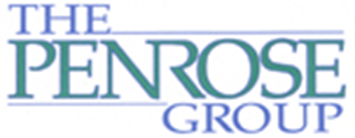 Ballston-Virginia Square Civic AssociationPresident Re: 	Latitude Apartments Site Plan #426	Community Meeting To Whom It May Concern,As you are aware from our previous correspondence, 3601 North Fairfax Drive Associates, LLC will be holding an informational community meeting to present an overview of the Latitude Apartments project which will be held on May 29th, 2014 at 7pm at the George Mason University graduate school campus at 3301 North Fairfax Drive, Arlington, VA 22201 (703-993-8999), room 114. Topics to be covered will include: 
1) Introduction to Construction Team including the Community Liaison, Darren Wellner with Clark Construction (tel:703-294-4620)

2) Construction hauling routes

3) Location of construction worker parking

4) Plans for temporary pedestrian and vehicular circulation

5) Hours and overall schedule for construction
Best Regards,Andrew Gregg	Cc:	Mark Gregg		Ole Kollevol		Tim McDonald		Megan Rappolt		Darren Wellner		